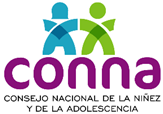 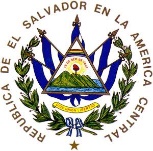 San Salvador, 21 de febrero de 2018Saludos cordiales. En atención a su solicitud No. 006-2018, en la cual requirió: “Número de casos de abuso infantil reportados entre los años 2013-2017”Hago de su conocimiento la información brindada por la Subdirección de Políticas del CONNA: El abuso infantil en sentido amplio, incluye una serie de acciones u omisiones que afectan la integridad personal de las niñas, niños y adolescentes en sus diferentes dimensiones: física, psicológica, cultural, moral, emocional y sexual. Por lo que, a efecto de lo solicitado, se reportan las amenazas o vulneraciones al derecho a la integridad personal de los casos recibidos en Juntas de Protección en el periodo comprendido entre 2013 y 2017. Tabla1. Número de denuncias de amenazas o vulneraciones al derecho a la integridad personal de Niñas, niños y adolescentes en casos recibidos en Juntas de Protección (2013-2017)Fuente: CONNA/SINAES/Sistema de Información de Denuncias (SID).      *Datos preliminares Atentamente.Licda. Silvia OrellanaOficial de Información CONNAAñosDenuncias20136,222201411,078201510,16220169,2952017*8,912